              Sito web: www.ic1vasto.edu.itAVVISOSi porta a conoscenza degli interessati al ritiro del Diploma di Licenza conclusiva del primo ciclo di Istruzione che l’Ufficio di Segreteria sarà a disposizione il giorno:mercoledì 27 maggio p.v. dalle ore 08:30 alle ore 10:30 .Si prega di anticipare la richiesta, specificando le generalità dell’alunno interessato , tramite la seguente mail istituzionale : chic833003@istruzione.itSi prega, inoltre, di osservare le seguenti raccomandazioni: 1) di essere muniti dei dispositivi di sicurezza individuali ( guanti e mascherine);2) di essere muniti di un documento di riconoscimento;3) di attendere il Vs. turno nell'atrio esterno della Scuola, senza creare assemblamenti;4) di entrare 1 alla volta, secondo l'ordine di arrivo.IL DIRIGENTE SCOLASTICO                                                                                                          Prof.ssa Sandra DI GREGORIO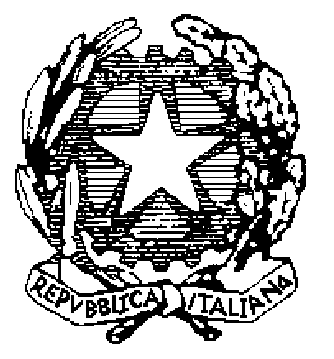 ISTITUTO COMPRENSIVO N. 1Scuola dell’Infanzia “G. Spataro” CHAA83301X – Scuola Primaria “G. Spataro” CHEE833015 –Scuola Secondaria Statale di 1° Grado “R. Paolucci”- CHMM833014Via Madonna dell’Asilo, 35 – 66054 VASTO (CH) – Tel/Fax 0873 367353Codice Meccanografico CHIC833003 - C.F. 92034550696E-mail: chic833003@istruzione.it – chic833003@pec.istruzione.it